مشروع
 تمكين الشباب من خلال المقاولات في المغرب 
EYEM 
مرحلة ماقبل التأسيس
Pre-Creation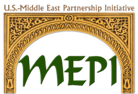 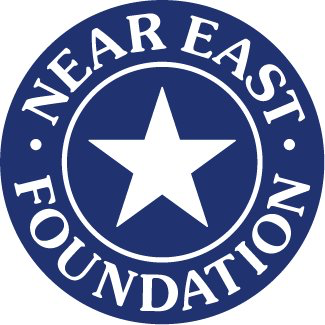 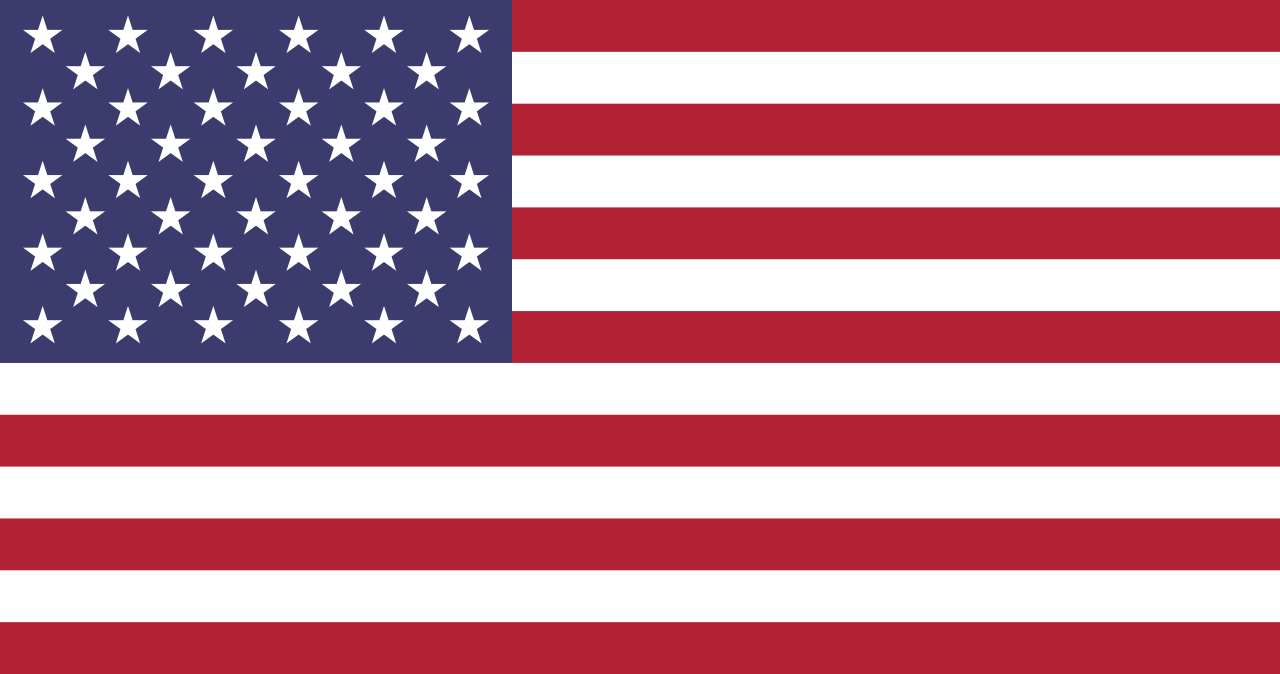 Exercise 1تحليل فرص أعمال الجهةExercise 2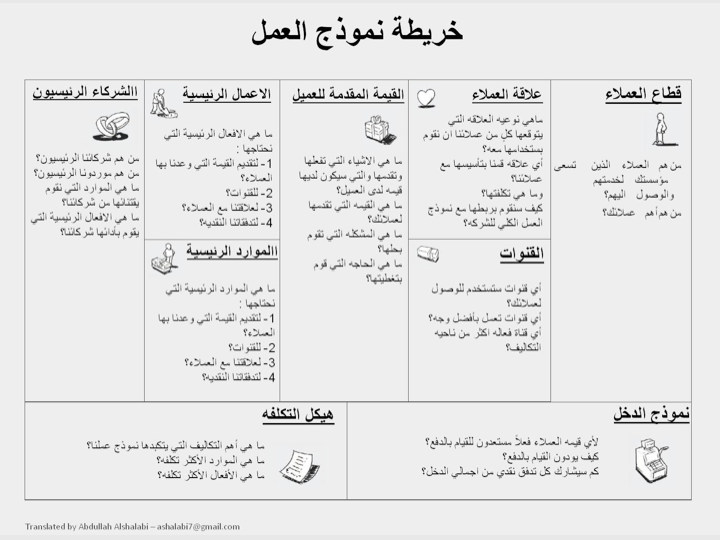 -----------------Exercise 3تطورالطلب:لمن غادي نبيع؟من هم زبائني؟ما هو دخلهم المتوسط؟أين أجدهم ؟لماذا يشترون؟ما هو سلوكهم في الشراء؟متى يشترون؟
Exercise 4البطاقة التقنية للمنتجتحديد المنتج: المنتجات/الخدمات:    جرد لأهم المنتجات والخدمات :  شنوعندي منبيع؟ الخصائص التقنية للمنتجExercise 5البطاقة التقنية للمنتجقيمة المنتجالقيمة المضافة والمميزات الفريدة للمنتج










Exercise 6البطاقة التقنية للمنتجوصف الدورة الإنتاجية والمدة الزمنيةالمعدات الواجب توفرها عند بداية المشروع وكلفتها المالية
Exercise 7تطور العرض :   شحال و فين غادي نبيع؟ما هي معادلة حساب المبيعات؟السوق المستهدفة؟القدرة الإنتاجية السنوية المتوقعةExercise 8تطورالطلب    شكون خوتي في الحرفة؟ من هم المنافسون ؟ من هم زبائنهم التقليديون؟ما هو ربحهم المتوسط؟أين أجدهم ؟كيف يبيعون ؟ما هو سلوكهم في البيع و الشراء؟متى يبيعون ؟ما هي مميزاتهم؟
الإستراتيجية المعتمدة لدى المنافسين:
Exercise 9الشركاءمن هم الممونون ؟أين أجدهم ؟ما هي شروط الشراء ؟ما هي مدة التسديد ؟ما هي مدة التسليم ؟ما هي شروط التسليم؟Exercise 10قصة: 1قررت امرأة فتح ورشة عمل لصنع الفساتين داخل منزلها المتواجد في الضواحي. عندما كانت في المدينة كانت قد لاحظت أن هذه الفساتين الفاخرة الخاصة بالحفلات و الاستقبالات والأعراس غالية الثمن. لخفض تكاليفها، قررت فتح متجر  في غرفة خالية في المنزل، على الرغم من أنها تعيش على بعد  أربعة كيلومتر من وسط المدينة. قد تكون بعيدة قليلا ولكنها تظن أنه عندما سيلاحظ المواطنون الفساتين الجميلة التي ترتديها، سيكون من دواعي سرورهم أن يأتوا لشراء فساتينها. في الواقع، أنها كانت مشغولة جدا، وسألت ابنة عم لها أن تعمل بائعة. لم تكن ابنة عمها لطيفة جدا مع الزبناء لكنها كانت قادرة على إدارة الحسابات.أسئلة:حاول إجادة عناصر المزيج التسويقي؟ ما رأيك في الاختيارات التسويقية لهذه المقاولة؟
 Exercise 11استمارة خطة التسويق المنتج:وصف المنتج:......................................................................................................................كيف يستخدم: ...................................................................................................................اللون: ..............................................................................................................................الحجم: ............................................................................................................................. سلسلة المنتجات: .............................................................................................................العلامة: ......................................................................................................................الجودة: .............................................................................................................................التعبئة والتغليف: ...............................................................................................................التغليف:............................................................................................................................. معلومات أخرى: .......................................................................................................................................................................................................................................السعر:السعر: .............................................................................................................................كم عدد الزبائن المستعدين لدفع ثمن المنتج؟ .......................................................................... سعر المنافسين: ...............................................................................................................أسباب التسعير (التكلفة + هامش الربح = سعر: .....................................................................معلومات أخرى: ...............................................................................................................التوزيع:وصف الموقع المقترح للمشروع: .............................................................................................أسباب اختيار الموقع: .........................................................................................................معلومات أخرى: ..................................................................................................................الترويج:وصف الطرق لتعريف الزبناء بوجود المنتج: المنشورات والملصقات والكتيبات، وإعلانات الصحف، حفل الافتتاح، أو غيرها من الوسائل:............................................................................................................................................................................................................................................Exercise 12استراتيجية الإنتاجسلسلة المنتجات: هل تفكر في إنتاج مزيج من المنتجات المترابطة والموظفة بنفس الطريقة والموجهة لنفس الزبائن أو تباع في نفس نقاط البيع  أو المناطق؟مثال: بيجو تقدم مزيج من السيارات: 107، 207، 307، 407، الخ. ................................................................................................................................................................................................................................................................................................العلامة:هل تفكر في تمييز منتجك بعلامة معينة لتسهيل عملية كسب وفاء الزبائن؟مثال: نيك, بيما, بيجو, رونوا...................................................................................................................................................................................................................................................................................................الجودة والخدمة والتغليف: ضمان جودة المنتج:..............................................................................................................خدمة ما بعد البيع:............................................................................................................... التغليف:............................................................................................................................. Exercise 13السعرالسعر: ......................................................................................................................................................................................................................................كم عدد الزبائن المستعدين لدفع ثمن المنتج؟  ................................................................................................................سعر المنافسين: ...............................................................................................................................................................................................................................أسباب التسعير: ................................................................................................................................................................................................................................معلومات أخرى: ...............................................................................................................................................................................................................................Exercise 14التوزيعوصف الموقع المقترح للمشروع: ...................................................................................................................................................................................................................أسباب اختيار الموقع: ........................................................................................................... ......................................................................................................................قنوات التوزيع: ..................................................................................................................... ......................................................................................................................برر اختياراتك: ..................................................................................................................... ......................................................................................................................معلومات أخرى: .................................................................................................................. ......................................................................................................................Exercise 15الترويجوصف الطرق لتعريف الزبناء بوجود المنتج: المنشورات والملصقات والكتيبات، وإعلانات الصحف، حفل الافتتاح، أو غيرها من الوسائل:...................................................................................................................... ......................................................................................................................مثال لمخطط ترويجي مع تحديد ميزانيتهExercise 16مخاطر المشاريع Exercise 17مصادر تمويل المشروعExercise 18مصاريف قبل التشغيلExercise 19مصاريف الإسثتمار Exercise 20
مصاريف التشغيل Exercise 21
كلفة المنتج Exercise 22سقف الربحية  نقاط الضعفنقاط  القوةالتهديداتالفرصنقط قوة المنتجنقط ضعف المنتجالمرحلةالإجراءالمدة الزمنيةالوصفالعددقيمة الوحدةالقيمة الإجماليةالزمنالقدرة الإنتاجيةالشهر1الشهر2الشهر6السنة 1 السنة 2السنة 3موضوع المنافسةنقط القوةنقط الضعفانتظام العرضالتموقع في السوقالممونينقنوات التوزيعبرامج الترويجالتسويقجودة المنتوجثمن البيعالمجموع الكلفة  العددأسلوب الدعايةلوحاتراديوالشعارالتلفزيونكتيباتفلاير الإعلانات في الفيسبوكموقع الكتروني معارضأساليب أخرىالمجموعالمجموعالمجموعالعواملجرد للمخاطر التي قد تعترض المشروعطرق التغلب عليهاالبيئة السياسية والقانونيةالبيئة الاقتصاديةالبيئة التكنولوجيةالبيئة الطبيعيةالبيئة الخاصة/داخليةالنظام الداخلي للإدارة والتشغيلعوامل أخرىالسنة 3 السنة 2 السنة 1 فترة الإنشاءالمصادر       مصادر التمويل ما قبل التشغيل        مصادر التمويل ما قبل التشغيل        مصادر التمويل ما قبل التشغيل        مصادر التمويل ما قبل التشغيل        مصادر التمويل ما قبل التشغيل المساهمة الشخصيةالقروضمنحة المشروعمساهمات أخرىاجمالى مصادر التمويل ما قبل التشغيل (1)مصادر تمويل الأصول الثابثةمصادر تمويل الأصول الثابثةمصادر تمويل الأصول الثابثةمصادر تمويل الأصول الثابثةمصادر تمويل الأصول الثابثةالمساهمة الشخصيةالقروضمنحة المشروعمساهمات أخرىإجمالي مصادر الأصول الثابتة(2)مصادر تمويل رأس المال العاملمصادر تمويل رأس المال العاملمصادر تمويل رأس المال العاملمصادر تمويل رأس المال العاملمصادر تمويل رأس المال العاملالمساهمة الشخصيةالقروضمنحة المشروعمساهمات أخرىإجمالي مصادر التمويل(3) =(3)=(1)+(2)السنة 3 السنة 2 السنة 1 فترة الإنشاءالمصادر       مصادر التمويل ما قبل التشغيل        مصادر التمويل ما قبل التشغيل        مصادر التمويل ما قبل التشغيل        مصادر التمويل ما قبل التشغيل        مصادر التمويل ما قبل التشغيل المساهمة الشخصيةالقروضمنحة المشروعمساهمات أخرىاجمالى مصادر التمويل ما قبل التشغيل (1)الأصول الثابتةالأصول الثابتةالأصول الثابتةالأصول الثابتةالأصول الثابتةالأرضالمباني والإنشاءاتالآلات والمعداتالتجهيزاتوسائل النقل والانتقالالأثاث والمفروشاتاحتياطي ارتفاع أسعارأصول أخرىإجمالي الأصول الثابتة (2)رأس المال العاملرأس المال العاملرأس المال العاملرأس المال العاملرأس المال العامل1-نقدية1-نقدية1-نقدية1-نقدية1-نقديةالأجورالمصاريف الإدارية المصاريف التسويقيةالكهرباء والماءالصيانةالنقل2-مخزونإجمالي رأس المال العامل (3) السنة 3السنة 2السنة 1الشهر 6الشهر 3الشهر 1الوصفالمصاريف الثابتةالأجور والتعويضات الاجتماعيةالكراءالكهرباء والماءالتأمينالضرائبلوازم المكتبالمنحفوائد القروض على الأمد الطويلاستهلاك الدينمجموع المصاريف الثابتة (1)المصاريف المتغيرةشراء المواد الأولية واللوازمأجور الإنتاج والامتيازات الاجتماعيةالكهرباء+ الماءمصاريف التنقلنفقات لوازم المعداتالهاتف الانترنيتالاشهار الصيانةأخرىمجموع المصاريف المتغبرة(2)المجموعالقيمةالوحدةالوصفثمن شراء المنتجثمن شراء المنتجثمن شراء المنتجثمن شراء المنتجالمصاريفالمصاريفالمصاريفالمصاريفشراء المواد الأولية واللوازمأجور الإنتاج والامتيازات الاجتماعيةالكهرباء+ الماءمصاريف التنقلنفقات لوازم المعداتالهاتف الانترنيتالاشهار الصيانةكلفة المنتجسقف الربحيةسقف الربحيةسقف الربحيةسقف الربحيةسقف الربحيةسقف الربحيةسقف الربحيةالسنة 3السنة  2السنة  1الشهر 6الشهر 3الشهر 1الوصفالمصاربف الثابتةالأجور والتعويضات الاجتماعيةالكراءالكهرباء و الماءالتأمينالضرائبلوازم المكتبالمنحفوائد القروض على الأمد الطويلإستهلاك الدينأخرىمجموع المصاريف الثابتة (1)المصاريف المتغيرةشراء المواد الأولية و اللوازمأجور الإنتاج والامتيازات الاجتماعيةالكهرباء+ الماءمصاريف التنقلنفقات لوازم المعداتالهاتف الانترنيتالاشهار الصيانةأخرىمجموع المصاريف المتغبرة(2)قيمة المبيعات (الثمن الوحدة * الكمية)  (3) صفحة رقم 5 كمية المنتج المتوقعة